Arizona Foothills Magazine Online October 3, 2019https://www.arizonafoothillsmagazine.com/resorts/coast/terranea-resort-los-angeles-coastal-secret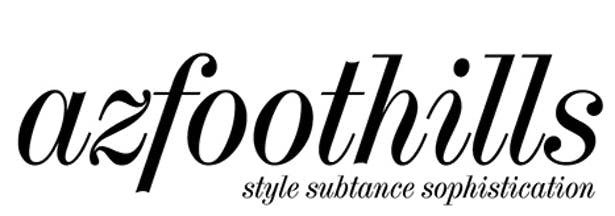 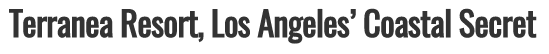 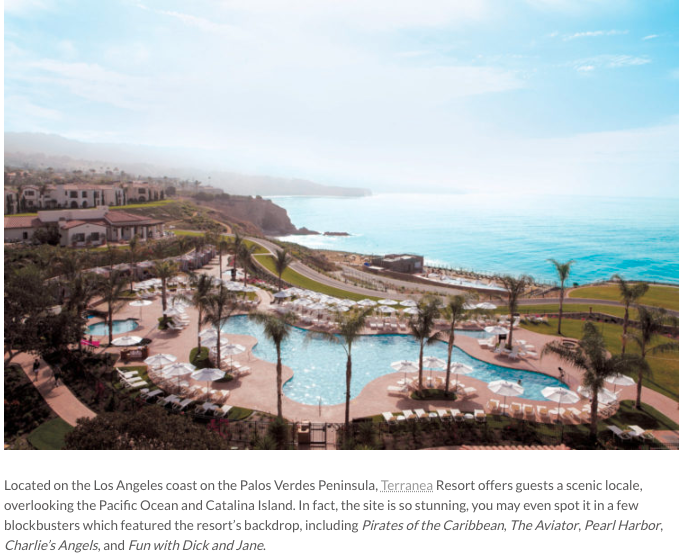 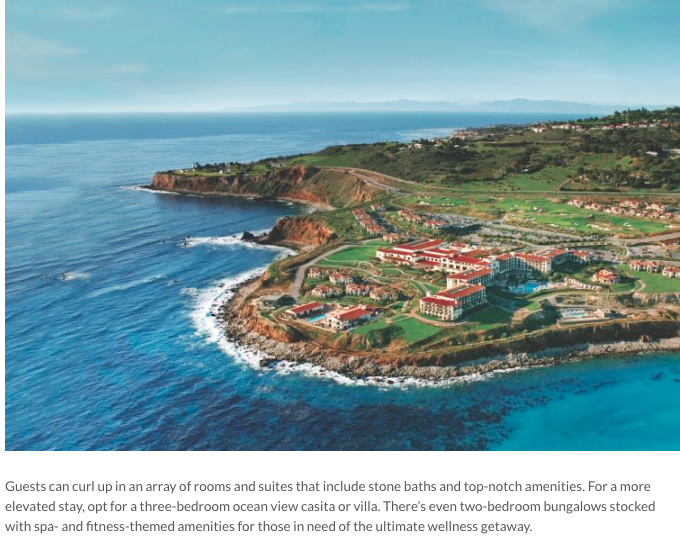 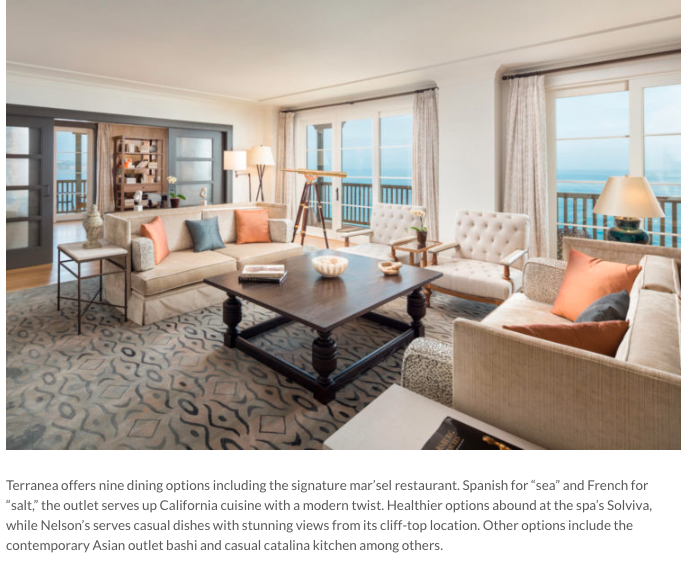 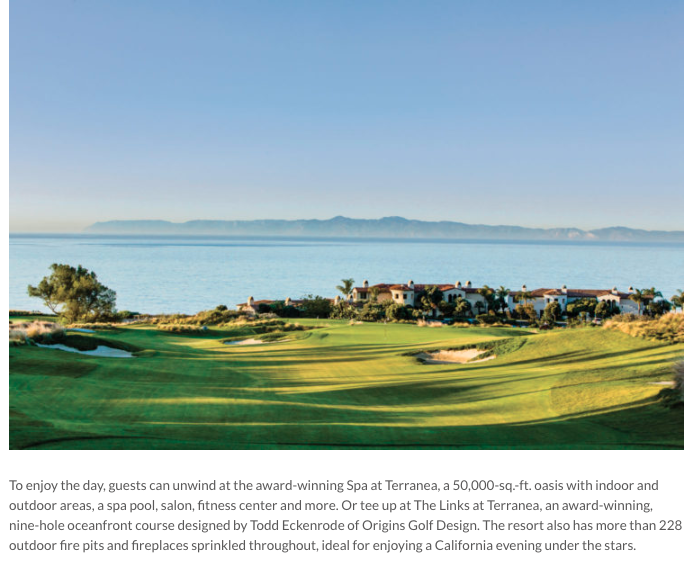 